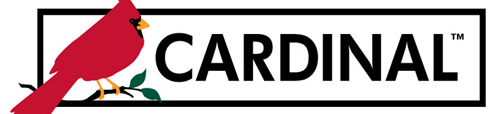 Commonwealth of VirginiaDepartment of TransportationCardinal Table Maintenance (Add/Update) Cost CenterEffective Date: __________________               		Status:    Active     Inactive       (MUST enter an effective date of 01/01/1901 for new cost centers.)Description:______________________________________________________________(This is a required field and is restricted to 30 characters.)Short Description:_________________			Budgetary Only:     (This is a required field and is restricted to 10 characters.)			(Check box if the Cost Center is only used on Budget Transactions.)Attributes:CST CENTER TYPE	 Administrative 	 AR Related Exp    	 Bldg  & Grnds	 Commuter Incent(Required field)	         	 Construction		 Equip/Pool Ops	 Indir Cost Pool	 Int & Principle			         	 Inventory		 Maintenance		 Maint Mgmt		 Misc Svcs/Exp			 Other		 Pay/Leave/Fringe	 Revenue CC		 Routine Ops			 Storm/Emergency	 Traffic Census	 Training/Educ	 Transfer			 Transfer Expend		 Long Description: ________________________________________________________________________________________________________________________________________________________________________________________________________________________________________________________________________________________________________________________________________________________________________________________________________(This field is not required and can be used to further describe the cost center purpose/use.)SpeedType/SpeedChartPlease identify any special combination edit needs for this cost center: ________________________________________________________________________________________________________________________________________________________________________________________________________________________________________________________________________________________________________________________________________________________________________________________________________Requester:_______________________________________ Date:___________________	Approver:________________________________________Date:___________________	For Use by the VDOT ChartField Setup Administrator:Entered By: ____________________________	Date: _____________________________ SpeedType is created				 SpeedChart is createdAfter the valid values are created, please submit this form to the GL Cardinal Team to update                             Cardinal Trees and Combination EditsSetID:	50100		Cost Center Value:_____________________Business UnitSpeedTypeAccountFundProgramDepartmentCost CenterTaskFIPSAssetAgency Use 1Agency Use 2